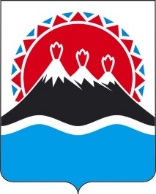 П О С Т А Н О В Л Е Н И ЕГУБЕРНАТОРА КАМЧАТСКОГО КРАЯ                   г. Петропавловск-КамчатскийПОСТАНОВЛЯЮ:1. Внести в постановление Губернатора Камчатского края от 09.08.2016                 № 87 «Об утверждении административного регламента по предоставлению Министерством здравоохранения Камчатского края государственной услуги по лицензированию медицинской деятельности (за исключением медицинских организаций, подведомственных федеральным органам исполнительной власти)» следующие изменения:1) преамбулу изложить в следующей редакции:«В соответствии со статьей 15 Федерального закона от 21.11.2011                  № 323-ФЗ «Об основах охраны здоровья граждан в Российской Федерации», Постановлением Правительства Российской Федерации от 01.06.2021 № 852 «О лицензировании медицинской деятельности (за исключением указанной деятельности, осуществляемой медицинскими организациями и другими организациями, входящими в частную систему здравоохранения, на территории инновационного центра «Сколково») и признании утратившими силу некоторых актов Правительства Российской Федерации» (вместе с «Положением о лицензировании медицинской деятельности (за исключением указанной деятельности, осуществляемой медицинскими организациями и другими организациями, входящими в частную систему здравоохранения, на территории инновационного центра «Сколково»)»;2) приложение изложить в редакции согласно приложению к настоящему постановлению.	2. Настоящее постановление вступает в силу после дня его официального опубликования.                                                      Приложение к постановлениюПравительства Камчатского краяот [Дата регистрации] № [Номер документа]Приложение к постановлению Правительства Камчатского краяот 09.08.2016 N 87АДМИНИСТРАТИВНЫЙ РЕГЛАМЕНТПО ПРЕДОСТАВЛЕНИЮ МИНИСТЕРСТВОМ ЗДРАВООХРАНЕНИЯКАМЧАТСКОГО КРАЯ ГОСУДАРСТВЕННОЙ УСЛУГИ ПО ЛИЦЕНЗИРОВАНИЮ МЕДИЦИНСКОЙ ДЕЯТЕЛЬНОСТИ (ЗА ИСКЛЮЧЕНИЕМ МЕДИЦИНСКИХ ОРГАНИЗАЦИЙ, ПОДВЕДОМСТВЕННЫХ ФЕДЕРАЛЬНЫМ ОРГАНАМ ИСПОЛНИТЕЛЬНОЙ ВЛАСТИ)1. Общие положения         1. Предмет регулирования Административного регламента:1) предметом правового регулирования настоящего Административного регламента является предоставление Министерством здравоохранения Камчатского края (далее – Министерство) государственной услуги по лицензированию медицинской деятельности (за исключением медицинских организаций, подведомственных федеральным органам исполнительной власти);2) лицензированию в рамках предоставления государственной услуги подлежит медицинская деятельность (за исключением медицинских организаций, подведомственных федеральным органам исполнительной власти, государственным академиям наук и деятельности, предусматривающей оказание услуг по оказанию высокотехнологичной медицинской помощи);3) в рамках Административного регламента предоставляется государственная услуга по лицензированию медицинской деятельности (за исключением медицинских организаций, подведомственных федеральным органам исполнительной власти) (далее – государственная услуга);4)  медицинская деятельность предусматривает выполнение работ, оказание услуг согласно перечню, определенному Положением о лицензировании медицинской деятельности (за исключением указанной деятельности, осуществляемой медицинскими организациями и другими организациями, входящими в частную систему здравоохранения, на территории инновационного центра «Сколково»), утвержденным Постановлением Правительства Российской Федерации от 01.06.2021 № 852. 2. Круг заявителей: право на получение государственной услуги имеют:1) юридические лица, индивидуальные предприниматели, имеющие намерение осуществлять или осуществляющие медицинскую деятельность (за исключением медицинских организаций, подведомственных федеральным органам исполнительной власти), либо уполномоченные в установленном порядке представители указанных лиц;2) иностранные юридические лица – участники проекта международногомедицинского кластера;3) физические лица и организации, обратившиеся за предоставлением сведений о конкретной лицензии на осуществление медицинской деятельности (за исключением медицинских организаций, подведомственных федеральным органам исполнительной власти) и иной информации по предоставлению государственной услуги. 3. Требования к порядку информирования о предоставлении государственной услуги:1) основными требованиями к информированию граждан являются:а) достоверность предоставляемой информации;б) четкость и полнота в изложении информации.2) при информировании о порядке предоставления государственной услуги по телефону должностное лицо Министерства, ответственное за оказание государственной услуги, приняв вызов по телефону, должен представиться: а) назвать фамилию, имя, отчество (при наличии), должность;б) специалист обязан сообщить график приема граждан, точный почтовый адрес Министерства, способ проезда к Министерству, а при необходимости - требования к письменному обращению;в) информирование по телефону о порядке предоставления государственной услуги осуществляется в соответствии с графиком работы Министерства;г) во время разговора специалист должен произносить слова четко и не прерывать разговор по причине поступления другого звонка;д) при невозможности ответить на поставленные гражданином вопросы телефонный звонок должен быть переадресован (переведен) на другое должностное лицо либо обратившемуся гражданину должен быть сообщен номер телефона, по которому можно получить необходимую информацию, либо предлагается обратиться письменно или назначить другое удобное для гражданина время консультации;3) при ответах на телефонные звонки и устные обращения специалист обязан в соответствии с поступившим обращением предоставлять информацию по следующим вопросам:а) о нормативных правовых актах, регулирующих вопросы предоставления государственной услуги (наименование, номер, дата принятия нормативного правового акта);б) о перечне категорий заявителей, имеющих право на получение государственной услуги;в) о перечне документов, необходимых для получения государственной услуги;г) о сроках предоставления государственной услуги;д) об основаниях отказа в предоставлении государственной услуги;е) о месте размещения в информационно-телекоммуникационной сети «Интернет» информации по вопросам предоставления государственной услуги.4) адрес Министерства здравоохранения Камчатского края по адресу: 683003 г. Петропавловск-Камчатский, ул. Ленинградская, 118;5) юридический адрес: 683040, г. Петропавловск-Камчатский, пл. Ленина, 1,телефон (8-415-2) -42-47-02; факс: 42-83-77;6) адрес электронной почты: ozo@kamgov.ru; сайт http://www.kamchatka.gov.ru;7) информация для граждан по предоставлению государственной услуги размещена:а) на сайте Министерства в информационно-телекоммуникационной сети «Интернет»: http://www.kamgov.ru;б) на Едином портале государственных и муниципальных услуг                  (функций) – www.gosuslugi.ru (далее – ЕПГУ) и Портале государственных и муниципальных услуг Камчатского края – gosuslugi41.ru (далее – РПГУ); 8) информирование граждан о предоставляемой государственной услуге осуществляется:а) при личном обращении в организации, органы социальной защиты;б) посредством размещения информации на информационных стендах в помещениях Министерства;в) посредством размещения информации на официальном сайте исполнительных органов государственной власти Камчатского края в информационно-телекоммуникационной сети «Интернет», в государственных информационных системах «Единый портал государственных и муниципальных услуг (функций)» – www.gosuslugi.ru (далее – ЕПГУ) и «Портал государственных и муниципальных услуг Камчатского края» – gosuslugi41.ru (далее – РПГУ);г) посредством направления ответов на письменные обращения граждан; 9) со дня приема заявления и документов на предоставление государственной услуги гражданин, подавший заявление, имеет право на получение сведений о ходе предоставления государственной услуги при личном обращении по телефону в Министерство либо в электронном виде через ЕПГУ/РПГУ:а) о поступлении его заявления и документов;б) о ходе рассмотрения заявления и документов, о завершении рассмотрения заявления и документов через ЕПГУ/РПГУ;10) прием граждан ведется в порядке очереди;12) график работы Министерства: понедельник – четверг с 9:00 часов до 18:00 часов (пятница с 9:00 часов до 17:00). Обеденный перерыв с 12:12 часов до 13:00. Выходные дни: суббота, воскресенье.2. Стандарт предоставления государственной услуги 	4. Прием заявлений и документов у граждан на предоставление государственной услуги осуществляется в электронном виде; 	5. При предоставлении государственной услуги в целях получения сведений, осуществляется взаимодействие в соответствии с заключенными Соглашениями о межведомственном информационном взаимодействии со следующими государственными органами и организациями (далее – органы), участвующие в предоставлении государственной услуги:1) Федеральной налоговой службой (далее – ФНС России);2) Федеральной службой государственной регистрации, кадастра и картографии (далее – Росреестр);3) Федеральным казначейством (далее – Казначейство России);4) Федеральной службой по надзору в сфере защиты прав потребителей и благополучия человека (далее – Роспотребнадзор);5) Федеральной службой по надзору в сфере здравоохранения (далее – Росздравнадзор);6. Результат предоставления государственной услуги:1) предоставление (отказ в предоставлении) лицензии;2) внесение изменений в реестр (отказ во внесении изменений в реестр) лицензий;3) предоставление сведений из реестра лицензий;4) прекращение действия лицензии по заявлению лицензиата. 7. Срок предоставления государственной услуги:1) принятие решения о предоставлении (об отказе в предоставлении) лицензии - не должен превышать 15 рабочих дней со дня поступления в Министерство надлежащим образом оформленного заявления о предоставлении лицензии и документов (сведений), предусмотренных подпунктом 1 пункта 8 Административного регламента, а при осуществлении медицинской деятельности на территории закрытого административно-территориального образования - в срок, не превышающий 20 рабочих дней со дня получения лицензирующим органом заявления;2) принятие решения о внесении изменений в реестр (об отказе во внесении изменений в реестр) лицензий - не должен превышать 10 рабочих дней со дня поступления в Министерство надлежащим образом оформленного заявления о внесении изменений в реестр лицензий и других документов (сведений), предусмотренных подпунктами 2 и 5 пункта 8 Административного регламента, а при осуществлении медицинской деятельности на территории закрытого административно-территориального образования - в срок, не превышающий 15 рабочих дней со дня получения лицензирующим органом заявления; 3) в случае принятия лицензирующим органом решения о предоставлении лицензии запись о предоставлении лицензии вносится в реестр лицензий в день регистрации приказа;4) в течение 1 рабочего дня после дня внесения записи о предоставлении лицензии в реестр лицензий лицензирующий орган направляет лицензиату уведомление о предоставлении лицензии, в случае, если в заявлении о предоставлении лицензии соискатель лицензии указал на необходимость получения выписки из реестра лицензий, одновременно с направлением уведомления о предоставлении лицензии направляется выписка из реестра лицензий в форме электронного документа, подписанного усиленной квалифицированной электронной подписью;5) предоставление сведений из реестра лицензий - не должен превышать 3 рабочих дней с момента получения заявления о предоставлении таких сведений;6) принятие решения о прекращении действия лицензии по заявлению лицензиата - не должен превышать 10 рабочих дней с момента получения заявления. 8. Перечень документов, которые являются необходимыми и обязательными для предоставления государственной услуги, подлежащих представлению заявителем:1) для предоставления лицензии представляются следующие документы (сведения):а) заявление о предоставлении лицензии; б) копии документов, подтверждающих наличие у соискателя лицензии принадлежащих ему на праве собственности или ином законном основании зданий, строений, сооружений и (или) помещений, необходимых для выполнения заявленных работ (услуг), права на которые не зарегистрированы в Едином государственном реестре недвижимости (в случае если такие права зарегистрированы в указанном реестре, - сведения о реквизитах документов, подтверждающих принадлежность указанных объектов соискателю лицензии);в) копии документов, подтверждающих наличие у соискателя лицензии принадлежащих ему на праве собственности или ином законном основании, предусматривающем право владения и пользования, медицинских изделий (оборудование, аппараты, приборы, инструменты), необходимых для выполнения заявленных работ (услуг);г) сведения о наличии выданного в установленном порядке санитарно-эпидемиологического заключения о соответствии санитарным правилам зданий, строений, сооружений и (или) помещений, необходимых для выполнения соискателем лицензии заявленных работ (услуг);д) сведения о государственной регистрации медицинских изделий (оборудование, аппараты, приборы, инструменты), зарегистрированных в порядке, установленном Правительством Российской Федерации, и (или) регистрации медицинских изделий, зарегистрированных в соответствии с международными договорами и актами, составляющими право Евразийского экономического союза, необходимых для выполнения соискателем лицензии заявленных работ (услуг);е) реквизиты документов, подтверждающих наличие у лиц, заключивших с соискателем лицензии трудовые договоры, имеющих образование, предусмотренное квалификационными требованиями к медицинским и фармацевтическим работникам, и пройденной аккредитации специалиста или сертификата специалиста по специальности, необходимой для выполнения заявленных соискателем лицензии работ (услуг), или их копии - в случае, если сведения о таких документах отсутствуют в федеральной информационной системе «Федеральный реестр сведений о документах об образовании и (или) о квалификации, документах об обучении» и информационной системе Пенсионного фонда Российской Федерации; ж) реквизиты документов, подтверждающих наличие заключивших с соискателем лицензии трудовые договоры работников, осуществляющих техническое обслуживание медицинских изделий (оборудование, аппараты, приборы, инструменты) и имеющих необходимое профессиональное образование и (или) квалификацию, либо наличие договора с организацией, имеющей лицензию на осуществление соответствующей деятельности;з) сведения о внесении соответствующей информации в федеральный реестр медицинских организаций (далее – ФРМО) и федеральный регистр медицинских работников (далее – ФРМР) единой системы в случае внесения соискателем лицензии соответствующей информации в ФРМО и ФРМР единой системы, представление копий документов, указанных в подпунктах «в», «д» и «е» не требуется;и) опись прилагаемых документов;2) для внесения изменений в реестр лицензий в случаях реорганизации юридического лица в форме преобразования представляются следующие документы (сведения):а) заявление о внесении изменений в реестр лицензий, в котором указываются: новые сведения о лицензиате или его правопреемнике, предусмотренные частью 1 статьи 13 Федерального закона от 04.05.2011 № 99-ФЗ; данные документа, подтверждающего факт внесения соответствующих изменений в Единый государственный реестр юридических лиц;б) опись прилагаемых документов;3) для внесения изменения в реестр лицензий в случаях изменения наименования юридического лица, адреса места его нахождения, представляются следующие документы (сведения):а) заявление о внесении изменений в реестр лицензий в котором указываются:данные документа, подтверждающего факт внесения соответствующих изменений в Единый государственный реестр юридических лиц;б) опись прилагаемых документов;4) для внесения изменений в реестр лицензий, в случае намерения лицензиата осуществлять медицинскую деятельность по адресу, не указанному в реестре лицензий, и (или) выполнять работы (услуги), составляющие медицинскую деятельность, не предусмотренные реестром лицензий, представляются следующие документы (сведения):а) заявление о внесения изменений в реестр лицензий, в заявлении о внесении изменений в реестр лицензий указываются этот адрес и (или) работы (услуги), которые лицензиат намерен выполнять, а также соответствующие сведения (документы); б) копии документов, подтверждающих наличие у соискателя лицензии принадлежащих ему на праве собственности или ином законном основании зданий, строений, сооружений и (или) помещений, необходимых для выполнения заявленных работ (услуг), права на которые не зарегистрированы в Едином государственном реестре недвижимости (в случае если такие права зарегистрированы в указанном реестре, - сведения о реквизитах документов, подтверждающих принадлежность указанных объектов соискателю лицензии);в) копии документов, подтверждающих наличие у соискателя лицензии принадлежащих ему на праве собственности или ином законном основании, предусматривающем право владения и пользования, медицинских изделий (оборудование, аппараты, приборы, инструменты), необходимых для выполнения заявленных работ (услуг);г) сведения о наличии выданного в установленном порядке санитарно-эпидемиологического заключения о соответствии санитарным правилам зданий, строений, сооружений и (или) помещений, необходимых для выполнения соискателем лицензии заявленных работ (услуг);д) сведения о государственной регистрации медицинских изделий (оборудование, аппараты, приборы, инструменты), зарегистрированных в порядке, установленном Правительством Российской Федерации, и (или) регистрации медицинских изделий, зарегистрированных в соответствии с международными договорами и актами, составляющими право Евразийского экономического союза, необходимых для выполнения соискателем лицензии заявленных работ (услуг);е) реквизиты документов, подтверждающих наличие у лиц, заключивших с соискателем лицензии трудовые договоры, имеющих образование, предусмотренное квалификационными требованиями к медицинским и фармацевтическим работникам, и пройденной аккредитации специалиста или сертификата специалиста по специальности, необходимой для выполнения заявленных соискателем лицензии работ (услуг), или их копии - в случае, если сведения о таких документах отсутствуют в федеральной информационной системе «Федеральный реестр сведений о документах об образовании и (или) о квалификации, документах об обучении» и информационной системе Пенсионного фонда Российской Федерации; ж) реквизиты документов, подтверждающих наличие заключивших с соискателем лицензии трудовые договоры работников, осуществляющих техническое обслуживание медицинских изделий (оборудование, аппараты, приборы, инструменты) и имеющих необходимое профессиональное образование и (или) квалификацию, либо наличие договора с организацией, имеющей лицензию на осуществление соответствующей деятельности;3) сведения о внесении соответствующей информации в федеральный реестр медицинских организаций (далее – ФРМО) и федеральный регистр медицинских работников (далее – ФРМР) единой системы в случае внесения соискателем лицензии соответствующей информации в ФРМО и ФРМР единой системы, представление копий документов, указанных в подпунктах «в», «д» и «е» не требуется;и) опись прилагаемых документов;5) для внесения изменений реестр лицензий в случае прекращения деятельности по одному адресу или нескольким адресам мест ее осуществления, указанным в лицензии, намерении лицензиата внести изменения в указанный в лицензии перечень выполняемых работ, оказываемых услуг, составляющих лицензируемый вид деятельности, в части прекращения выполнения работ, оказания услуг, представляются следующие документы:заявление о внесении изменений в реестр лицензий, в котором указываются: адреса, по которым прекращена деятельность, и дата, с которой фактически она прекращена, или сведения о работах (услугах), составляющих лицензируемый вид деятельности, выполнение (оказание) которых прекращено;6) для прекращения действия лицензии в случае, предусмотренном пунктом 1 части 13 статьи 20 Федерального закона от 04.05.2011 № 99-ФЗ, представляется заявление о прекращении лицензируемого вида деятельности, в котором указывается дата, с которой фактически прекращена медицинская деятельность;7) сведения из реестра лицензий предоставляются в форме электронного документа, подписанного усиленной квалифицированной электронной подписью, в виде выписки из реестра лицензий, либо в виде копии акта лицензирующего органа о принятом решении, либо в виде справки об отсутствии запрашиваемых сведений, которая выдается в случае отсутствия в реестре лицензий сведений о лицензиях или при невозможности определения конкретного лицензиата, возможность подачи заявления о предоставлении сведений о конкретной лицензии обеспечена посредством использования ЕПГУ, дополнительно возможность подачи заявления о предоставлении сведений о конкретной лицензии может быть обеспечена посредством использования региональных порталов государственных и муниципальных услуг и иных информационных систем;8) при предоставлении государственной услуги Министерство не вправе требовать от заявителя:а) представления документов и информации или осуществления действий, предоставление или осуществление которых не предусмотрено нормативными правовыми актами, регулирующими отношения, возникающие в связи с предоставлением государственной услуги;б) требование у заявителя документов или информации либо осуществления действий, представление или осуществление которых не предусмотрено нормативными правовыми актами Российской Федерации, нормативными правовыми актами Камчатского края, муниципальными правовыми актами для предоставления государственной услуги. 9.  Перечень сведений, необходимых для предоставления государственной услуги, которые находятся в распоряжении органов, участвующих в предоставлении государственных и муниципальных услуг, и подлежат предоставлению в рамках межведомственного информационного взаимодействия:1) сведения, которые находятся в распоряжении органов, участвующих в предоставлении государственных и муниципальных услуг, и подлежат предоставлению в рамках межведомственного информационного взаимодействия:а) сведения о соискателе лицензии (лицензиате), содержащиеся в Едином государственном реестре юридических лиц, находящиеся в распоряжении ФНС России;б) сведения о документах, подтверждающих наличие у соискателя лицензии (лицензиата) на праве собственности или ином законном основании необходимых для осуществления медицинской деятельности помещений, права на которые зарегистрированы в Едином государственном реестре прав на недвижимое имущество и сделок с ним, находящиеся в распоряжении Росреестра;в) сведения, подтверждающие уплату государственной пошлины за предоставление государственной услуги находящиеся в распоряжении Казначейства России;г) сведения о наличии выданного в установленном порядке санитарно-эпидемиологического заключения о соответствии санитарным правилам зданий, строений, сооружений и (или) помещений, необходимых для выполнения соискателем лицензии заявленных работ (услуг), находящиеся в распоряжении Роспотребнадзора;д) сведения о сведения о государственной регистрации медицинских изделий (оборудования, аппаратов, приборов, инструментов), необходимых для выполнения соискателем лицензии заявленных работ (услуг) находящиеся в распоряжении Росздравнадзора;2) соискатель лицензии (лицензиат) вправе представить указанные в подпункте 1 пункта 9 Административного регламента документы по собственной инициативе;3) запрещается требовать от гражданина предоставления документов и сведений или осуществления действий, представление или осуществление которых не предусмотрено нормативными правовыми актами Российской Федерации, регулирующими отношения, возникающие в связи с предоставлением государственной услуги, а также требовать предоставления документов и информации, которые находятся в распоряжении государственных органов, в соответствии с нормативными правовыми актами Российской Федерации. 10. Перечень оснований для отказа в предоставлении государственной услуги: 	1) наличие в представленных соискателем лицензии (лицензиатом) заявлении о предоставлении лицензии (внесении изменений в реестр лицензий) и (или) прилагаемых к нему документах недостоверной или искаженной информации;2) установленное в ходе оценки несоответствие соискателя лицензии (лицензиата) лицензионным требованиям;3) наличие у юридического лица или индивидуального предпринимателя, обратившихся в лицензирующий орган с заявлением о предоставлении лицензии на осуществление медицинской деятельности, действующей лицензии на данный вид деятельности (в случае, если соответствующие сведения уже содержатся в реестре лицензий). 11. Порядок, размер и основания взимания государственной пошлины или платы, взимаемой за предоставление государственной услуги:взимание с заявителя государственной пошлины за предоставление государственной услуги (предоставление лицензии, внесении изменений в реестр лицензий) осуществляется в размерах, установленных подпунктом 92 пункта 1 статьи 333.33 Налогового кодекса Российской Федерации. 12. Срок и порядок приема и регистрации заявления о предоставлении государственной услуги:1) регистрация производится Министерством в день поступления заявления, случае поступления заявления в нерабочие и праздничные дни - не позднее рабочего дня, следующего за нерабочими и праздничными днями;2) в день поступления заявления в Министерство заявителю формируется и направляется электронное уведомление о получении его заявления. 13. Показатели доступности и качества государственной услуги:1) показателями доступности государственной услуги являются:а) степень информированности заявителей о порядке предоставления государственной услуги (доступность информации о государственной услуге, возможность выбора способа получения информации);б) соблюдение сроков предоставления государственной услуги и сроков выполнения административных процедур при предоставлении государственной услуги;в) отсутствие обоснованных жалоб со стороны заявителей по результатам предоставления государственных услуг;г) предоставление возможности получения информации о ходе предоставления государственной услуги;2) показателями качества государственной услуги являются:а) степень удовлетворенности граждан качеством государственной услуги;б) количество обоснованных жалоб на действия (бездействия) и решения специалистов Министерства в процессе предоставления государственной услуги;в) количество выявленных нарушений полноты и качества предоставления государственной услуги по результатам плановых и внеплановых проверок.3. Состав, последовательность и сроки выполнения административных процедур, требования к порядку их выполнения 	14. Перечень административных процедур:1) предоставление государственной услуги включает в себя следующие административные процедуры:а) рассмотрение заявления, других документов о предоставлении лицензии и принятие решения о предоставлении (об отказе в предоставлении) лицензии;б) рассмотрение заявления, других документов о внесении изменений в реестр лицензий и принятие решения о внесении изменений (об отказе о внесении изменений) в реестр лицензии;в) предоставление сведений из реестра лицензий;г) прекращение действия лицензии по заявлению лицензиата. 15. Рассмотрение заявления о предоставлении лицензии и принятие решения о предоставлении (об отказе в предоставлении) лицензии.1) основанием для начала административной процедуры рассмотрению заявления о предоставлении лицензии и принятие решения о предоставлении (об отказе в предоставлении) лицензии является поступление в Министерство заявления о предоставлении лицензии;2) начальник отдела лицензирования Министерства организует учет выполнения каждого этапа административной процедуры;3) начальник отдела лицензирования Министерства в течение 1 рабочего дня с даты регистрации поступившего в Министерство заявления от соискателя лицензии назначает из числа работников отдела ответственного исполнителя по рассмотрению заявления и прилагаемых к нему документов или сведений, представленных соискателем лицензии для получения лицензии (далее - ответственный исполнитель);4) рассмотрение заявления и других документов (сведений), осуществление проверки полноты и достоверности содержащихся в указанных заявлении и документах сведений, в том числе оценки соответствия соискателя лицензии лицензионным требованиям, принятие решения о предоставлении лицензии (об отказе в предоставлении), осуществляется в срок, не превышающий 15 рабочих дня со дня приема заявления о предоставлении лицензии и прилагаемых к нему документов или сведений, предусмотренных подпунктом 1 пункта 8 Административного регламента, при намерении соискателя лицензии осуществлять медицинскую деятельность на территории закрытого административно-территориального образования срок осуществления проверки полноты и достоверности содержащихся в указанных заявлении и документах сведений, в том числе оценки соответствия соискателя лицензии лицензионным требованиям, и принятия решения о предоставлении лицензии или об отказе в ее предоставлении не превышает 20 рабочих дней со дня приема заявления о предоставлении лицензии и прилагаемых к нему документов;5) ответственный исполнитель не позднее 3 рабочих дней со дня поступления в Министерство надлежащим образом оформленного заявления о предоставлении лицензии и документов, указанных в подпункте 1 пункта 8 Административного регламента, осуществляет проверку полноты и достоверности представленных в них сведений, с целью оценки:а) согласованности информации между отдельными документами, указанными в подпункте 1 пункта 8 Административного регламента;б) соответствие сведениям о соискателе лицензии, полученным Министерством путем межведомственного информационного взаимодействия: от ФНС России - сведения о соискателе лицензии, содержащиеся в Едином государственном реестре юридических лиц;от Росреестра - сведения, подтверждающие наличие у соискателя лицензии на праве собственности или на ином законном основании помещений, необходимых для осуществления медицинской деятельности (на объекты недвижимости, права на которые зарегистрированы в Едином государственном реестре прав на недвижимое имущество и сделок с ним); от Казначейства России - сведения об уплате государственной пошлины за предоставление лицензии; от Росздравнадзора - сведения о сведения о государственной регистрации медицинских изделий (оборудования, аппаратов, приборов, инструментов), необходимых для выполнения соискателем лицензии заявленных работ (услуг);от Роспотребнадзора - сведения о наличии выданного в установленном порядке санитарно-эпидемиологического заключения о соответствии санитарным правилам зданий, строений, сооружений и (или) помещений, необходимых для выполнения соискателем лицензии заявленных работ (услуг);6) приказ Министерства о проведении оценки соответствия соискателя лицензии лицензионным требованиям, согласованный с начальником отдела лицензирования Министерства, подписывается Министром, Заместителем министра;7) по результатам проверки полноты и достоверности содержащихся в указанных заявлении и документах сведений, в том числе оценки соответствия соискателя лицензии лицензионным требованиям ответственный исполнитель составляет акт;8) в случае, если по результатам оценки соответствия соискателя лицензии лицензионным требованиям выявлено несоответствие соискателя лицензии лицензионным требованиям в отношении отдельных работ, услуг, составляющих лицензируемый вид деятельности (в том числе отдельных работ, услуг, которые соискатель лицензии намерен выполнять, оказывать по одному или нескольким местам осуществления лицензируемого вида деятельности), лицензия указанному соискателю лицензии предоставляется по его просьбе на те виды работ, услуг, составляющих лицензируемый вид деятельности (в том числе работы, услуги, которые соискатель лицензии намерен выполнять, оказывать по одному или нескольким местам осуществления лицензируемого вида деятельности), в отношении которых соответствие соискателя лицензии лицензионным требованиям было подтверждено в ходе указанной оценки, просьба, предусмотренная данным пунктом, указывается соискателем лицензии в заявлении о предоставлении лицензии или подается в лицензирующий орган по установленной им форме в период рассмотрения лицензирующим органом заявления о предоставлении лицензии до принятия решения о предоставлении лицензии или об отказе в ее предоставлении;9) ответственный исполнитель, с учетом результатов проверки полноты и достоверности представленных сведений и оценки соответствия соискателя лицензии лицензионным требованиям, готовит проект приказа:а) о предоставлении лицензии - в случае отсутствия оснований, установленных пунктом 10 Административного регламента;б) об отказе в предоставлении лицензии - в случае наличия оснований, установленных пунктом 10 Административного регламента;10) проект приказа, заявление и прилагаемые к нему документы для предоставления лицензии рассматриваются Министром здравоохранения Камчатского края, Заместителем министра здравоохранения Камчатского края с целью принятия решения о предоставлении лицензии либо об отказе в предоставлении лицензии;11) приказ Министерства о предоставлении лицензии подписывается Министром, Заместителем министра здравоохранения Камчатского края, решение о предоставлении лицензии может быть оформлено посредством подписания уполномоченным должностным лицом лицензирующего органа в информационной системе, в которой осуществляется ведение реестра лицензий, усиленной квалифицированной электронной подписью проекта вносимой в реестр лицензий записи о предоставлении лицензии;12) приказ Министерства о предоставлении лицензии должен содержать:а) наименование лицензирующего органа - Министерство здравоохранения Камчатского края;б) полное и (в случае, если имеется) сокращенное наименование, в том числе фирменное наименование, организационно-правовую форму юридического лица, адрес его места нахождения, государственный регистрационный номер записи о создании юридического лица, адреса мест осуществления лицензируемого вида деятельности;в) идентификационный номер налогоплательщика;г) лицензируемый вид деятельности - медицинская деятельность (за исключением медицинских организаций, подведомственных федеральным органам исполнительной власти), с указанием работ (услуг), составляющих медицинскую деятельность, которые соискатель лицензии намерен осуществлять, указанные в соответствии с Перечнем работ (услуг), составляющих медицинскую деятельность, предусмотренным приложением к Положению о лицензировании медицинской деятельности (за исключением указанной деятельности, осуществляемой медицинскими организациями и другими организациями, входящими в частную систему здравоохранения, на территории инновационного центра «Сколково»), утвержденному Постановлением Правительства Российской Федерации от 01.06.2021 № 852;д) номер и дату регистрации лицензии;е) номер и дату приказа;13) в случае принятия лицензирующим органом решения о предоставлении лицензии запись о предоставлении лицензии вносится в реестр лицензий в день принятия такого решения.14) в течение 1 рабочего дня после дня внесения записи о предоставлении лицензии в реестр лицензий лицензирующий орган направляет лицензиату уведомление о предоставлении лицензии, содержащее ссылку на сведения о предоставлении лицензии из реестра лицензий, размещенные в информационно-телекоммуникационной сети «Интернет», уведомление о предоставлении лицензии может быть направлено на адрес электронной почты лицензиата, указанный в заявлении о предоставлении лицензии, в случае представления соискателем лицензии заявления о предоставлении лицензии и прилагаемых к нему документов в форме электронных документов  с использованием ЕПГУ уведомление о предоставлении лицензии направляется соискателю лицензии с использованием его личного кабинета на едином портале государственных и муниципальных услуг. 15) в случае подготовки проекта приказа Министерства об отказе в предоставлении лицензии ответственному исполнителю необходимо указать мотивированное обоснование причин отказа со ссылкой на конкретные положения нормативных правовых актов и иных документов, являющихся основанием такого отказа, или, если причиной отказа является установленное в ходе проверки несоответствие соискателя лицензии (лицензиата) лицензионным требованиям, реквизиты акта проверки соискателя лицензии;16) в течение 3 рабочих дней со дня подписания приказа Министерства об отказе в предоставлении лицензии ответственный исполнитель направляет соискателю лицензии (лицензиату) в форме электронного документа, подписанного усиленной квалифицированной электронной подписью уведомление об отказе в предоставлении лицензии (далее - уведомление об отказе), в уведомлении об отказе указываются мотивированные обоснования причин отказа со ссылкой на конкретные положения нормативных правовых актов и иных документов, являющихся основанием такого отказа. Если причиной отказа является установленное в ходе внеплановой выездной проверки на соответствие соискателя лицензии лицензионным требованиям, указываются реквизиты акта проверки;17) соискатель лицензии вправе отозвать заявление о предоставлении лицензии до принятия лицензирующим органом решения о предоставлении лицензии или об отказе в ее предоставлении. 16. Рассмотрение заявления, других документов о внесении изменений в реестр лицензий и принятие решения о внесении изменений в реестр лицензий (об отказе о внесении изменений в реестр лицензий):1) основанием для начала административной процедуры по рассмотрению заявления, других документов о внесении изменений в реестр лицензий и принятие решения о внесении изменений в реестр лицензий (об отказе о внесении имений в реестр лицензий) является поступление в Министерство заявление о внесении изменений в реестр лицензий;2) заявление о внесении изменений в реестр лицензий подается в случаях реорганизации юридического лица в форме преобразования, изменения его наименования, адреса места нахождения;3) в случае реорганизации юридических лиц в форме слияния переоформление лицензии допускается только при условии наличия у каждого участвующего в слиянии юридического лица на дату государственной регистрации правопреемника реорганизованных юридических лиц лицензии на один и тот же вид деятельности;4) для внесения изменений в реестр лицензий лицензиат, его правопреемник или иное предусмотренное федеральным законом лицо направляет в Министерство заявление о внесении изменений в реестр лицензий и документы, предусмотренные подпунктами 2-5 пункта 8 Административного регламента;5) документы, поступившие от лицензиата, регистрируются должностным лицом Министерства в день поступления заявления, случае поступления заявления в нерабочие и праздничные дни - не позднее рабочего дня, следующего за нерабочими и праздничными днями, контроль ведения учета поступивших документов осуществляет начальник отдела лицензирования Министерства;6) документы, представляемые в Министерство с использованием информационно-коммуникационных технологий (в электронной форме), в том числе с использованием ЕПГУ/РПГУ, должны быть заверены в порядке, установленном законодательством Российской Федерации, регулирующим отношения в области электронного документооборота;7) при внесении изменений в реестр лицензий не допускается требовать от заявителя представления каких-либо документов, кроме предусмотренных подпунктами 2-5 пункта 8 Административного регламента;8) рассмотрение документов и принятие решения о внесении изменений в реестр лицензий осуществляется в срок, предусмотренный подпунктом 2 пункта 7 Административного регламента, при получении заявления о переоформлении лицензии и других документов, указанных в подпунктах 2-5 пункта 8 Административного регламента;9) в отношении лицензиата, представившего заявление о внесении изменений в реестр лицензий, проводятся проверка полноты и достоверности представленных сведений и оценка соответствия лицензиата лицензионным требованиям;10) основанием для проведения оценки соответствия лицензиата лицензионным требованиям является представление в Министерство заявления о внесении изменений в реестр лицензий в случаях:а) при намерении лицензиата осуществлять лицензируемый вид деятельности по адресу места его осуществления, не указанному в лицензии;б) при намерении лицензиата внести изменения в указанный в лицензии перечень выполняемых работ, оказываемых услуг, составляющих лицензируемый вид деятельности, в части выполнения новых работ, оказания новых услуг, составляющих лицензируемый вид деятельности;11) начальник отдела лицензирования Министерства в течение 1 рабочего дня с даты регистрации поступивших в Министерство заявления и документов о внесении изменений в реестр лицензий, назначает из числа работников отдела ответственного исполнителя по рассмотрению документов, представленных лицензиатом для внесения изменений в реестр лицензий (далее - ответственный исполнитель);12) ответственный исполнитель не позднее 3 рабочих дней со дня поступления в Министерство заявления о внесении изменений в реестр лицензий осуществляет проверку полноты и достоверности представленных сведений с учетом сведений о лицензиате, имеющихся в лицензионном деле, с целью определения:а) наличия оснований для внесения изменений в реестр лицензий;б) полноты и достоверности, представленных в заявлении сведений и сопоставляет их с данными, получаемыми Министерством путем межведомственного информационного взаимодействия: от ФНС - сведения о лицензиате, содержащиеся в Едином государственном реестре юридических лиц;от Казначейства России - сведения об уплате государственной пошлины за переоформление лицензии;13) по результатам проверки полноты и достоверности представленных сведений ответственный исполнитель составляет акт;14) по результатам проверки полноты и достоверности представленных сведений ответственный исполнитель готовит проект приказа о внесении изменений в реестр лицензий (об отказе о внесении изменений в реестр лицензий);15) проект приказа, заявление и документы для внесения изменений в реестр лицензий рассматриваются Министром, Заместителем министра здравоохранения Камчатского края не позднее 8 рабочих дней с даты регистрации поступившего от лицензиата заявления с целью принятия решения о внесении изменений в реестр лицензий либо об отказе внесения изменений в реестр лицензий;16) приказ Министерства о внесении изменений в реестр лицензий подписывается Министром, Заместителем министра здравоохранения Камчатского края;17)  приказ Министерства о внесении изменений в реестр лицензий должен содержать:а) наименование лицензирующего органа - Министерство здравоохранения Камчатского края;б) полное и (в случае, если имеется) сокращенное наименование, в том числе фирменное наименование, и организационно-правовую форму юридического лица, адрес его места нахождения, адреса мест осуществления лицензируемого вида деятельности, государственный регистрационный номер записи о создании юридического лица;в) идентификационный номер налогоплательщика;г) лицензируемый вид деятельности - медицинская деятельность (за исключением медицинских организаций, подведомственных федеральным органам исполнительной власти), с указанием оказываемых работ, оказываемых услуг, составляющих указанный вид деятельности;д) номер и дату регистрации лицензии;е) номер и дату приказа;18) в случае подготовки проекта приказа Министерства об отказе внесения изменений в реестр лицензий ответственному исполнителю необходимо, в том числе, указать мотивированное обоснование причин отказа со ссылкой на конкретные положения нормативных правовых актов и иных документов, являющихся основанием такого отказа;19) в течение 3 рабочих дней со дня подписания приказа Министерства об отказе внесения изменений в реестр лицензий ответственный исполнитель направляет лицензиату в форме электронного документа, подписанного усиленной квалифицированной электронной подписью уведомление об отказе внесения изменений в реестр лицензий (далее - уведомление об отказе), в уведомлении об отказе указываются мотивированные обоснования причин отказа со ссылкой на конкретные положения нормативных правовых актов и иных документов, являющихся основанием такого отказа. 20) лицензиат вправе отозвать заявление о внесении изменений в реестр лицензий до принятия лицензирующим органом решения о внесении изменений в реестр лицензий или об отказе внесения изменений в реестр лицензий. 21) при получении Министерством заявления о внесении изменений в реестр лицензий и прилагаемых к нему документов (сведений)  (при намерении лицензиата внести изменения в указанный в лицензии перечень выполняемых работ, оказываемых услуг, составляющих лицензируемый вид деятельности, в части выполнения новых работ, оказания новых услуг, при намерении лицензиата осуществлять лицензируемый вид деятельности по адресу места его осуществления, не указанному в лицензии) ответственный исполнитель осуществляет проверку полноты и достоверности представленных сведений с учетом сведений о лицензиате, имеющихся в лицензионном деле, в том числе оценку соответствия лицензиата лицензионным требованиям, и принимает решение о внесении изменений в реестр лицензий или об отказе во внесении изменений в реестр лицензий;22) не позднее 3 рабочих дней со дня поступления в Министерство заявления о внесении изменений в реестр лицензий и прилагаемых к нему документов (сведений) ответственный исполнитель осуществляет проверку полноты и достоверности представленных сведений с целью определения:а) наличия всех документов, предусмотренных подпунктом 4 пункта 8 Административного регламента (полноты документов);б) наличия оснований для внесения изменен й в реестр лицензий;в) полноты и достоверности представленных в заявлении и прилагаемых к нему документах сведений, в том числе сведений полученных Министерством путем межведомственного информационного взаимодействия:от ФНС России - сведения о соискателе лицензии, содержащиеся в Едином государственном реестре юридических лиц;от Росреестра - сведения, подтверждающие наличие у соискателя лицензии на праве собственности или на ином законном основании помещений, необходимых для осуществления медицинской деятельности (на объекты недвижимости, права на которые зарегистрированы в Едином государственном реестре прав на недвижимое имущество и сделок с ним);от Казначейства России - сведения об уплате государственной пошлины за предоставление лицензии;от Роспотребнадзора - сведения о наличии выданного в установленном порядке санитарно-эпидемиологического заключения о соответствии санитарным правилам зданий, строений, сооружений и (или) помещений, необходимых для выполнения соискателем лицензии заявленных работ (услуг);от Росздравнадзора - сведения о сведения о государственной регистрации медицинских изделий (оборудования, аппаратов, приборов, инструментов), необходимых для выполнения соискателем лицензии заявленных работ (услуг);23) приказ Министерства о проведении оценки соответствия лицензиата лицензионным требованиям, согласованный с начальником отдела лицензирования Министерства, подписывается Министром, Заместителем министра;24) по результатам проверки полноты и достоверности содержащихся в указанных заявлении и документах сведений, в том числе оценки соответствия лицензиата лицензионным требованиям ответственный исполнитель составляет акт;25) предметом оценки соответствия лицензиата лицензионным требованиям в случаях, предусмотренных подпунктами 4 пункта 8 настоящего Административного регламента, являются состояние помещений, зданий, сооружений, технических средств, оборудования, иных объектов, которые предполагается использовать лицензиатом при осуществлении лицензируемого вида деятельности, и наличие необходимых для осуществления лицензируемого вида деятельности работников в целях оценки соответствия таких объектов и работников лицензионным требованиям;26) в случае, если по результатам оценки соответствия лицензиата лицензионным требованиям выявлено несоответствие лицензиата лицензионным требованиям в отношении отдельных работ, услуг, составляющих лицензируемый вид деятельности (в том числе отдельных работ, услуг, которые соискатель лицензии намерен выполнять, оказывать по одному или нескольким местам осуществления лицензируемого вида деятельности), внесение   изменений в реестр лицензий  указанному лицензиату предоставляется по его просьбе на те виды работ, услуг, составляющих лицензируемый вид деятельности (в том числе работы, услуги, которые соискатель лицензии намерен выполнять, оказывать по одному или нескольким местам осуществления лицензируемого вида деятельности), в отношении которых соответствие лицензиата лицензионным требованиям было подтверждено в ходе указанной оценки, просьба, предусмотренная данным пунктом, указывается лицензиатом в заявлении о предоставлении лицензии или подается в лицензирующий орган по установленной им форме в период рассмотрения лицензирующим органом заявления о внесении изменений в реестр лицензий до принятия решения о внесении изменений или об отказе внесения изменений;27) ответственный исполнитель, с учетом результатов проверки полноты и достоверности представленных сведений и оценки соответствия лицензиата лицензионным требованиям, готовит проект приказа:а) о внесении изменений в реестр лицензий в случае отсутствия оснований, установленных пунктом 10 Административного регламента;б) об отказе внесения изменений в реестр лицензий в случае наличия оснований, установленных пунктом 10 Административного регламента;28) проект приказа, заявление и документы для внесения изменений в реестр лицензий рассматриваются Министром, Заместителем министра здравоохранения Камчатского края не позднее 8 рабочих дней с даты регистрации поступившего от лицензиата заявления с целью принятия решения о внесении изменений в реестр лицензий либо об отказе внесения изменений в реестр лицензий;29) приказ Министра, Заместителя министра здравоохранения Камчатского края о внесении изменений в реестр лицензий должен содержать данные, предусмотренные подпунктом 17 пункта 16 Административного регламента;  30) в случае подготовки проекта приказа Министерства об отказе внесения изменений в реестр лицензий ответственному исполнителю необходимо, в том числе, указать мотивированное обоснование причин отказа со ссылкой на конкретные положения нормативных правовых актов и иных документов, являющихся основанием такого отказа; 31) в течение 3 рабочих дней со дня подписания приказа Министерства об отказе внесения изменений в реестр лицензий ответственный исполнитель направляет лицензиату в форме электронного документа, подписанного усиленной квалифицированной электронной подписью уведомление об отказе внесения изменений в реестр лицензий (далее - уведомление об отказе), в уведомлении об отказе указываются мотивированные обоснования причин отказа со ссылкой на конкретные положения нормативных правовых актов и иных документов, являющихся основанием такого отказа; 32) лицензиат вправе отозвать заявление о внесении изменений в реестр лицензий до принятия лицензирующим органом решения о внесении изменений в реестр лицензий или об отказе внесения изменений в реестр лицензий. 17. Предоставление сведений из реестра лицензий:1) административная процедура «Предоставление сведений из реестра лицензий» осуществляется в связи с поступлением от физического лица или организации заявления о предоставлении сведений из реестра лицензий; 2) ответственный сотрудник в течение 3 рабочих дней со дня поступления в Министерство заявления о предоставлении сведений о конкретной лицензии:а) проверяет наличие сведений о конкретной лицензии в реестре лицензий;б) устанавливает отсутствие оснований для отказа в предоставлении запрашиваемых сведений; в) сведения из реестра лицензий предоставляются в форме электронного документа, подписанного усиленной квалифицированной электронной подписью, в виде выписки из реестра лицензий, либо в виде копии акта лицензирующего органа о принятом решении, либо в виде справки об отсутствии запрашиваемых сведений, которая выдается в случае отсутствия в реестре лицензий сведений о лицензиях или при невозможности определения конкретного лицензиата;г) в предоставлении информации из единого реестра лицензий отказывается в случае, если в интересах сохранения государственной или служебной тайны свободный доступ к таким сведениям в соответствии с законодательством Российской Федерации ограничен; 18. Прекращение действия лицензии по заявлению лицензиата:1) В соответствии с частью 12 статьи 20 Федерального закона № 99-ФЗ действие лицензии прекращается в связи с прекращением вида деятельности лицензиата, на который предоставлена лицензия, в следующих случаях:а) представление лицензиатом в лицензирующий орган заявления опрекращении лицензируемого вида деятельности;б) прекращение физическим лицом деятельности в качестве индивидуального предпринимателя в соответствии с законодательством Российской Федерации о государственной регистрации юридических лиц и индивидуальных предпринимателей; в) прекращение деятельности юридического лица в соответствии с законодательством Российской Федерации о государственной регистрации юридических лиц и индивидуальных предпринимателей (за исключением реорганизации в форме преобразования или слияния при наличии на дату государственной регистрации правопреемника реорганизованных юридических лиц у каждого участвующего в слиянии юридического лица лицензии на один и тот же вид деятельности);г) наличие решения суда об аннулировании лицензии;2) ответственный исполнитель принимает решение о прекращении действия лицензии в течение 10 рабочих дней со дня получения:а) заявления лицензиата о прекращении лицензируемого вида деятельности;б) сведений от федерального органа исполнительной власти, осуществляющего государственную регистрацию юридических лиц и индивидуальных предпринимателей, о дате внесения в соответствующий единый государственный реестр записи о прекращении юридическим лицом деятельности или о прекращении физическим лицом деятельности в качестве индивидуального предпринимателя;в) выписки из вступившего в законную силу решения суда об аннулировании лицензии;3) решение Министерства о прекращении действия лицензии оформляется приказом, действие лицензии прекращается со дня принятия решения о прекращении действия лицензии;4) в течение 1 рабочего дня после дня внесения записи о прекращении действия лицензии в реестр лицензий лицензирующий орган направляет лицензиату уведомление о прекращении действия лицензии в форме электронного документа, подписанного усиленной квалифицированной электронной подписью;5) запись в реестр лицензий вносится уполномоченным должностным лицом Министерства в день принятия решения;6) плата за прекращение действия лицензии не взимается.[Дата регистрации]№[Номер документа]О внесении изменений в постановление Губернатора Камчатского края от 09.08.2016              № 87 «Об утверждении административного регламента по предоставлению Министерством здравоохранения Камчатского края государственной услуги по лицензированию медицинской деятельности (за исключением медицинских организаций, подведомственных федеральным органам исполнительной власти)»ГубернаторКамчатского края[горизонтальный штамп подписи 1]В.В. Солодов